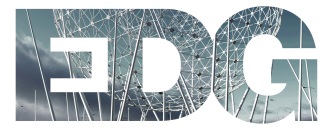 Pupillage Application September 2020Closing Date 20 March 2020 @ 4.00pmIf you wish to apply for a pupillage to commence in September 2020 with Elliott Duffy Garrett please note the following:-1.	Please complete and return the application form by no later than the closing date to Gladys Wylie.2.	Please note that only hard copy application forms will be accepted.3.	Please forward with your application form a copy of the complete letter which you will in due course receive from the Institute of Professional Legal Studies setting out your projected position as a result of the Institute examinations.4.	We should be obliged if you could also complete and return the monitoring form to the Monitoring Officer in a separate envelope.   We would wish to emphasise that the contents of your completed monitoring form will not be disclosed to anyone responsible for the shortlisting or selection of candidates and that we will keep the contents confidential, except so far as we are required to make monitoring returns to the Equality Commission NI in relation to the community background of applicants for employment.5.	Please forward your hard copy application form, the Institute of Professional Legal Studies letter & the Monitoring Form (in a separate sealed envelope) in one envelope to:	Gladys Wylie	Elliott Duffy Garrett Solicitors	40 Linenhall Street	Belfast	BT2 8BA